Jeudi 21 mai 2020Activité 1 : Conjugaison - LE FUTUR (suite de la leçon)Au futur, les verbes être, avoir et aller changent de radical.avoir			            être				          allerj’ aurai			je serai				j’iraitu auras			tu seras				tu irasil, elle, on aura		il, elle, on sera			il, elle, on iranous aurons		nous serons			nous ironsvous aurez		          vous serez			          vous irezils, elles auront		ils, elles seront			ils, elles irontExercices1./ Relie les pronoms aux verbes être et avoir :2./ Complète les phrases suivantes avec être ou avoir au futur :-> Valérie ……………………… contente quand Daniel ……………………… la moyenne.-> J’……………………… un nouveau costume quand je ……………………… grand.-> Nous ……………………… riches quand les poules ……………………… des dents.-> Tu ……………………… 10 ans bientôt, alors tu ……………………… grand.-> Quand ils ………………………  faim, il ……………………… trop tard.-> Vous ………………………  le temps quand vous ……………………… en vacances.-> Les gagnants ……………………… de la chance car ils ……………………… peu nombreux.-> On ……………………… les meilleurs quand nous ……………………… les nouveaux vélos.-> Bientôt, elles ……………………… des cadeaux et ……………………… heureuses.Activité 2 : La division – partageEntraînementJe veux partager 28 bonbons entre 6 enfants. Combien de bonbons aura chaque enfant ? Combien restera-t-il de bonbons non partagés ?Je veux partager 47 livres entre 4 enfants. Combien chaque enfant aura-t-il de livres ? Combien restera-t-il de livres non partagés ?Je veux partager 63 stylos entre 9 élèves. Combien chaque élève aura-t-il de stylos ? Combien restera-t-il de stylos non partagés ?Activité 3 : VocabulaireExercices de renforcement-Famille de mots1./ Souligne l’intrus dans chacune des listes suivantes :2./ Trouve le maximum de mots de la même famille que les mots suivants :commander : compter : une barbe : une plume : 3./ Souligne dans chaque liste les deux mots de la même famille :Activité 4 : Grandeurs et mesuresExercices de renforcement-Conversion de mesure de longueurRappel : les sous-multiples du mètre.1 m = 10 dm = 100 cm = 1 000 mm1./ Relie chaque mesure avec ce qui semble le plus cohérent :2./ Convertis en centimètres les mesures suivantes :3./ Convertis en mètres les longueurs suivantes :Activité 5 : Calcul mentalRévision table de 6 :https://www.tablesdemultiplication.fr/table-de-6.htmlRévision table de 7 :https://www.tablesdemultiplication.fr/table-de-7.htmlActivité 6 : Orthographe - HomophonesEntrainements  1./ Complète les phrases avec a ou à :Il y …… longtemps,  Barthélemy Thimonnier …… découvert la machine …… coudre.La locomotive …… vapeur …… traversé la campagne …… toute vitesse.……  force de travail, Yves ……  commencé ……  obtenir de bonnes notes ……  ses tests.2./ Complète les phrases avec se ou ce :Mathieu ………  rendra à Paris ……… week-end.………  chat ……… lave en ……… levant.A partir de ……… soir, ……… qu’il ne faudra plus oublier : c’est de ……… laver les dents.3./ Complète les phrases avec on ou ont :Les chats ………… faim car ………… ne leur a pas donné à manger.Les ordinateurs que l’…………  utilise ………… des grands écrans.L’eau que l’…………  boit est très précieuse. ………… ne doit pas la gaspiller. Activité 7 : HistoireRegarde et lis les 2 documents suivants. Réponds aux questions.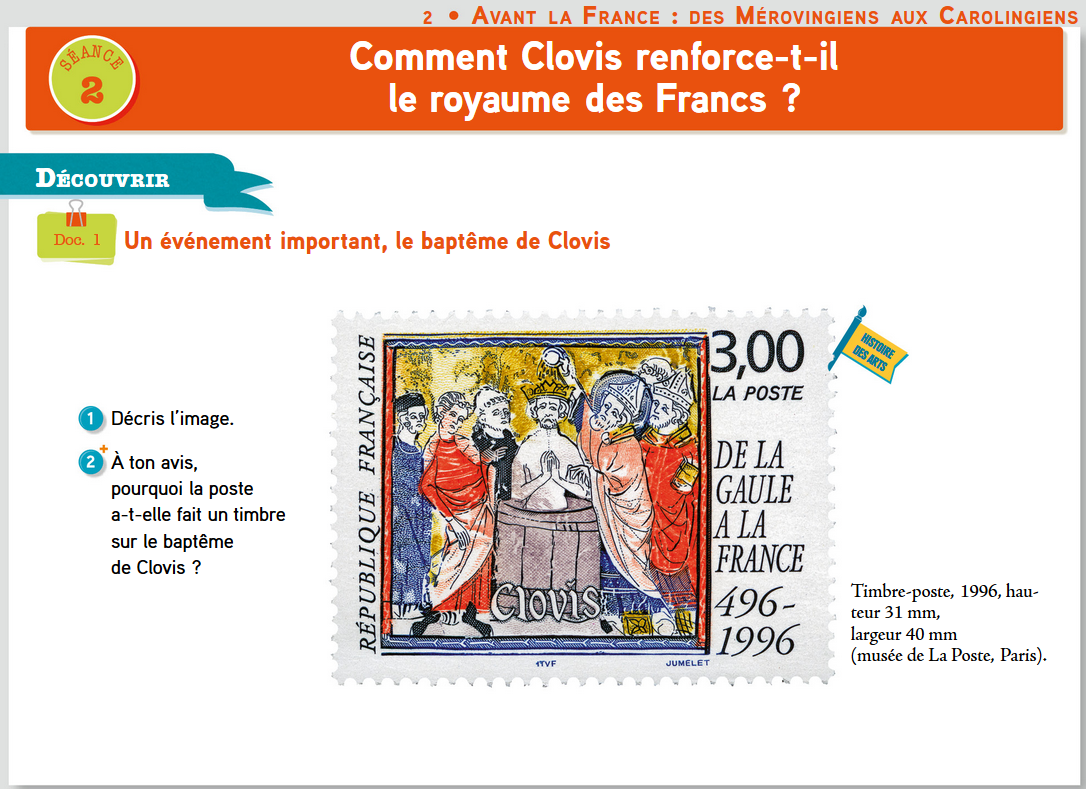 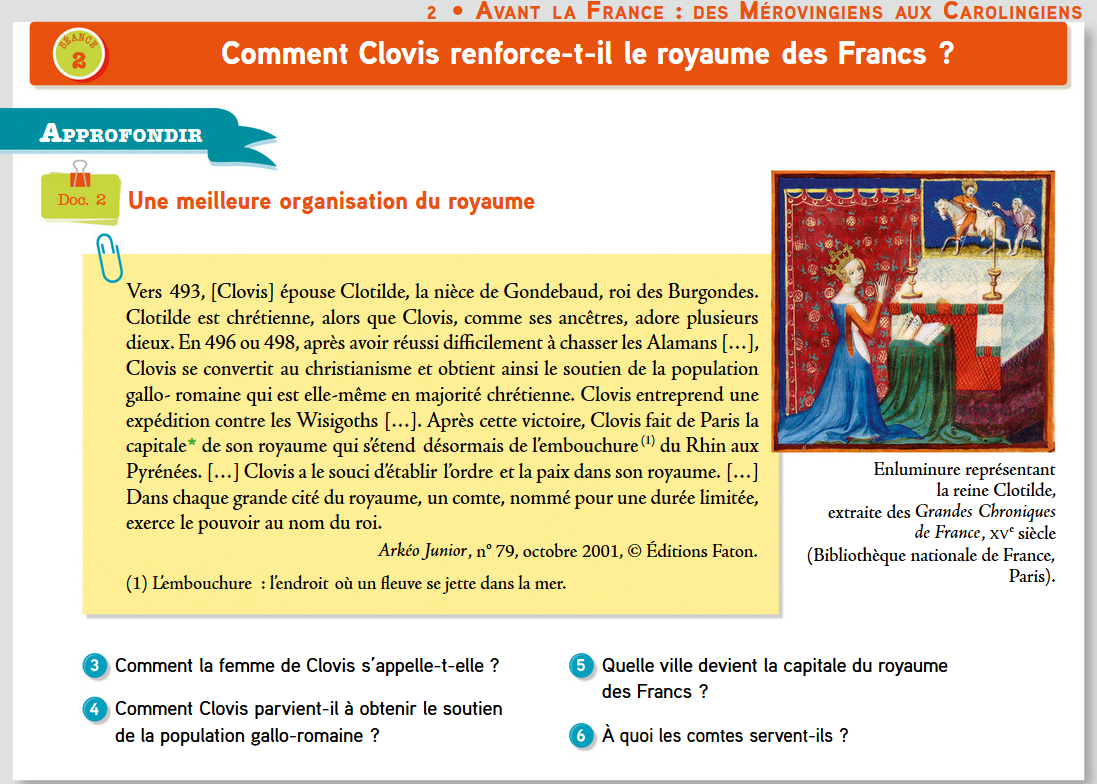 Tu●●serai le premier.Nous●●aurai de l’espoir.Je●●seras en retard.Il●●aurez froid.On●●serez en avance.Tu●●auront les clés.Vous●●sera en vacances.Elles●●auras trop chaud.Ils●●serons sages.J’●●aurons faim.Nous●●seront au cinéma.Vous●●aura peur.A – du filfilerune filleun filetenfilerB – du laitun laitierun laitageune laitueune laiterieC – la peinturepeindreun peintrepeinturlurerla peineD – une tachetacheterdétacherune torchetacherE – le selles salinssalerdessalerdu sableF – une formeun fromageun formatdéformerformerG – un tailleurun taille-crayondétaillertaillerla tailleH – un charune charrueune charretteun charmeun chariotvieuxgrangedévêtirgrainerectangleviolongrandlentementcraindregarageveillerdégradervendredigrasglandobserverétrangevéloarbreangesous-solagrandirvoltigegranulégangstersurveillantgérantvestigesfruitangleprofesseurpetitsurvêtementgranitsanglantnouerlibérationpaillesupermarchéincendievolergardienvoiturevendeurallumerneufcelluleroueremarquerélectriciténouveaulibertééventailcommerçantfeurenouvelerjugevaniteuxmarchandéteindreancienprisonventartisanlumineuxrévoltermenottestélévisiontravaillerampouleNomMètredécimètrecentimètremillimètreSymbolemdmcmmm100 mLongueur d’un double-décimètre200 mmLongueur d’un stade de foot-ball3,5 mLongueur moyenne d’une salle de classe10 mHauteur moyenne d’une maison50 cmLongueur moyenne d’un doigt6 cmMoitié d’un mètre10 dmHauteur du tableau de la classe1 m = 100 cm1 dm = …………… cm10 mm = …………… cm2 m = …………… cm2 dm = …………… cm20 mm = …………… cm5 m = …………… cm5 dm = …………… cm50 mm = …………… cm10 m = …………… cm10 dm = …………… cm100 mm = …………… cm25 m = …………… cm25 dm = …………… cm150 mm = …………… cm100 cm = 1 m10 000 cm = …………… m10 dm = …………… m200 cm = …………… m25 000 cm = …………… m20 dm = …………… m500 cm = …………… m50 000 cm = …………… m50 dm = …………… m1 000 cm = …………… m100 000 cm = …………… m100 dm = …………… m1 700 cm = …………… m50 000 mm = …………… m150 dm = …………… m5 000 cm = …………… m100 000 mm = …………… m500 dm = …………… m